Le bilan quantitatif et qualitatif devra comporter tous les éléments ou justificatifs permettant d’apprécier la qualité des actions mises en œuvre en 2023, leur impact, les difficultés éventuelles rencontrées et d’en mesurer les résultats. Une fiche devra être remplie pour chaque projet subventionné par le Département de Seine-et-Marne.1 _ Projet Nom de la structure : ………………………………………………………………………..Intitulé du projet : …………………………………………………………………………….Date ou période de réalisation du projet : …………………………………………….Nom et fonction de la personne référente : …………………………………………..…………………………………………………………………………………………………..Rappeler les objectifs du projet : ………………………………………………………...…………………………………………………………………………………………………..…………………………………………………………………………………………………..…………………………………………………………………………………………………..…………………………………………………………………………………………………..Décrire, avec précision, la ou les actions mise(s) en place : …………………………………………………………………………………………………..…………………………………………………………………………………………………..…………………………………………………………………………………………………..…………………………………………………………………………………………………..…………………………………………………………………………………………………..…………………………………………………………………………………………………..…………………………………………………………………………………………………..…………………………………………………………………………………………………..…………………………………………………………………………………………………..…………………………………………………………………………………………………..…………………………………………………………………………………………………..Rappeler les partenaires mobilisés pour le projet :Décrire les éventuelles difficultés rencontrées (moyens humains, financiers, techniques, pédagogiques…) : ………………………………………………………….…………………………………………………………………………………………………..…………………………………………………………………………………………………..…………………………………………………………………………………………………..…………………………………………………………………………………………………..…………………………………………………………………………………………………..………………………………………………………………………………………………….. Avez-vous respecté le calendrier initialement prévu ? Si non, pourquoi ?…………………………………………………………………………………………………..…………………………………………………………………………………………………..…………………………………………………………………………………………………..…………………………………………………………………………………………………..…………………………………………………………………………………………………..…………………………………………………………………………………………………..…………………………………………………………………………………………………..Expliquer, le cas échéant, les différences entre le projet prévu et sa réalisation : …………………………………………………………………………………………………..…………………………………………………………………………………………………..…………………………………………………………………………………………………..…………………………………………………………………………………………………..…………………………………………………………………………………………………..………………………………………………………………………………………………….. Quelles ont été les productions concrètes liées à la réalisation du projet ? (exposition, évènementiel, reportage photo…). Ces éléments sont à fournir pour permettre d’apprécier, au mieux, le bilan de l’opération. …………………………………………………………………………………………………..…………………………………………………………………………………………………..…………………………………………………………………………………………………..…………………………………………………………………………………………………..…………………………………………………………………………………………………..…………………………………………………………………………………………………..Quelles sont les perspectives envisagées en termes de reconduction ? (amélioration, actions complémentaires à développer, interruption,…)…………………………………………………………………………………………………..…………………………………………………………………………………………………..………………………………………………………………………………………………….. …………………………………………………………………………………………………..…………………………………………………………………………………………………..2 _ Public touché Nombre de jeunes touchés : …………………………………………………………..Tranche(s) d’âge concernée(s) : □ 11-14 ans□ 14-17 ansCommune(s) d’habitation : ………………………….........…………………………………………………………………………………………………………………………………..…………………………………………………………………………………………………..Décrire la place des jeunes dans la préparation, le déroulement et l’évaluation du projet :…………………………………………………………………………………………………..…………………………………………………………………………………………………..…………………………………………………………………………………………………..…………………………………………………………………………………………………..…………………………………………………………………………………………………..BUDGET 2023 DE L’ACTION REALISEEObservation sur le budget : …………………………………………………………………………….……………………………………………………………………………………………………………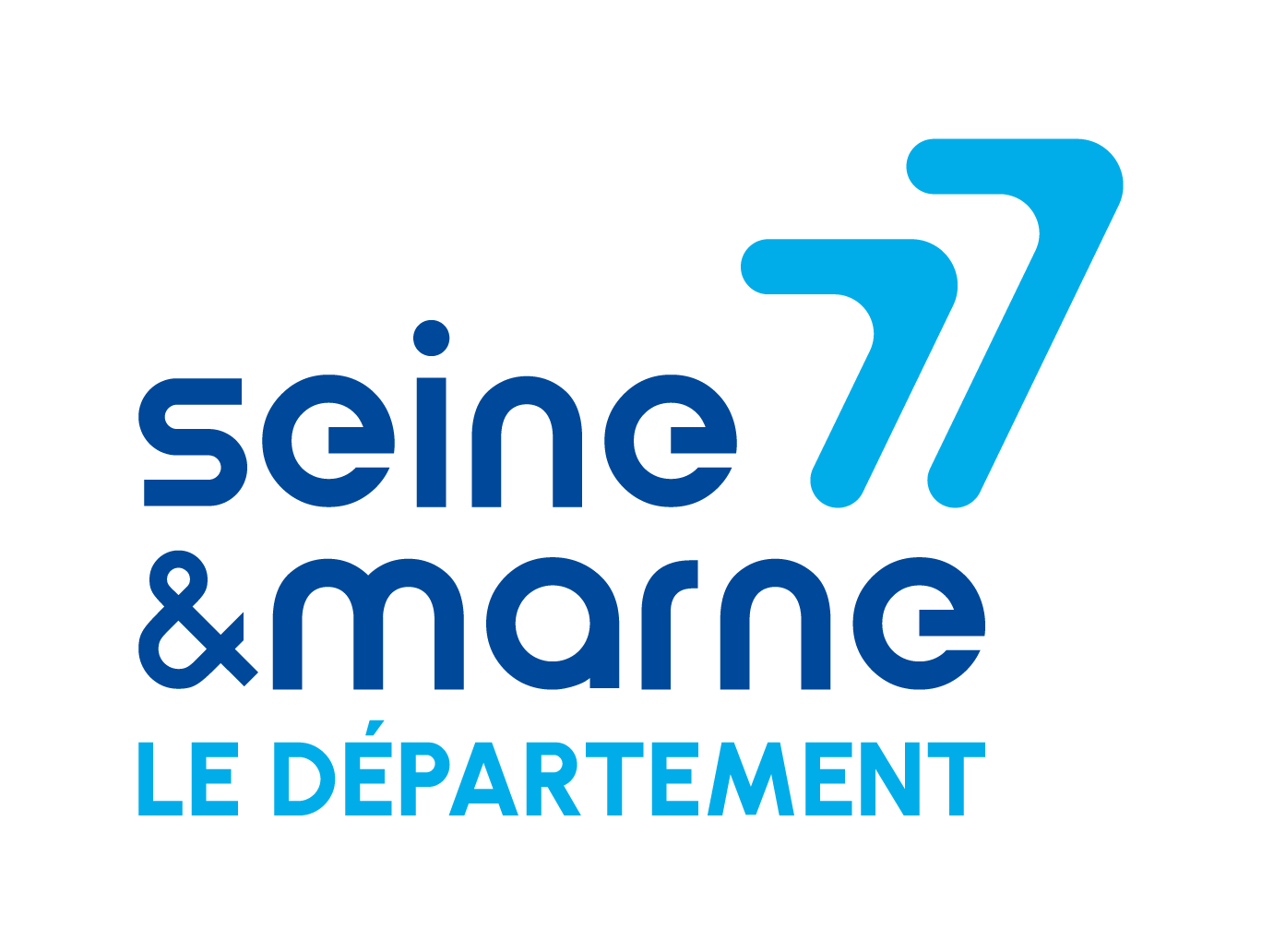 BILAN QUANTITATIF ET QUALITATIF DU PROJET SOUTIEN AUX PROJET D’ACCUEIL ET D’ANIMATION POUR LES JEUNES DE 11 A 17 ANS Année 2023PartenairesDescription de l’implication (financement, animation, etc)Dépenses (TTC)Dépenses (TTC)Recettes (TTC)Recettes (TTC)INTITULEMONTANTINTITULEMONTANTAchatsAuto financementFournituresMatérielAlimentationSubventionsCarburantEtatRégionLocation mobilièreDépartement VéhiculeMobilierIntercommunalitéLocation immobilièreCommuneLocalParrainagesTransportsElectricitéAutres (valorisation de prêt de matériel, de mise à disposition de locaux…)AssurancesPrestations de servicesFrais postaux et téléphonePublicitéCoûts salariaux liés à l’action (salaires bruts + charges patronales)Autres (valorisation de prêt de matériel, de mise à disposition de locaux…)TOTAL DES DEPENSESTOTAL DES RECETTES